Waldo County Sheriff's Office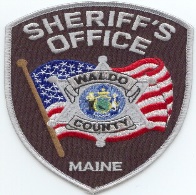 Total Number of Montville Complaints in 2020 Received, by Nature of CallTotal CAD Calls Received, by Nature of Call	Page 2 of 2Total reported: 218Total Number of Traffic Stops in 2020:	27Report Includes:All dates between `00:00:00 01/01/20` and `00:00:00 01/01/21`, All nature of incidents, All cities matching `MT`, All types, All priorities, All agencies matching `WSO`Nature of CallTotal Calls Received% of Total911 Disconnect219.63911 Misdial31.38911 Open Line31.38Abandoned Vehicle20.92Agency Assistance94.13Alarm104.59ALS/Paramedic Assist10.46off road motorized vehicle10.46Accident Car Deer83.67Child Custody20.92Civil Complaint62.75Criminal Mischief20.92Criminal Trespass41.83Detail Parade10.46Detail Radar62.75Disturbance10.46Domestic Disturbance31.38Escort10.46Fraud41.83Friendly Caller41.83Harassment52.29House Check209.17Information Report41.83Intoxicated Person10.46Juvenile Problem20.92Late Report of PD 10-5520.92Medical Emergency EMD20.92Mental Medical20.92Missing Person10.46Motorist Assist31.38Motor Vehicle Complaint125.50Traffic Accident with Damage83.67Traffic Accident with Injuries83.67Property Watch10.46Public Assist31.38Reported Death10.46IRS Scam and similar20.92Service PO20.92Speed Complaint20.92Structure Fire10.46Suspicious Person, Circumstnce52.29Theft62.75Threatening41.83Traffic Hazard20.92Nature of CallTotal Calls Received% of TotalTraffic Violation10.46Utility Problem31.38Vehicle Off the Road62.75Violation Protection Order20.92Wanted Person10.46Welfare Check125.50Wildlife Problem or Complaint20.92